                                         АДМИНИСТРАЦИЯ  ГАЛИЧСКОГО МУНИЦИПАЛЬНОГО  РАЙОНА  КОСТРОМСКОЙ ОБЛАСТИП О С Т А Н О В Л Е Н И Е от   «   15    »   июля  2016 года     №   135     г. ГаличО внесении изменений в постановление  администрации Галичского муниципального района от 18 сентября 2014 года № 307В целях актуализации нормативного правового  акта П О С Т А Н О В Л Я Ю: 1. Внести в постановление администрации Галичского муниципального района от 18 сентября 2014 года № 307 «Об утверждении Муниципальной программы «Социальная поддержка граждан Галичского муниципального района на 2015 – 2017 годы» (в редакции постановлений администрации муниципального района от 12 декабря 2014 года № 459, от 10 марта 2015 года № 70, от 18 июня 2015 года № 113, от 03 августа 2015 года № 138, от 21 декабря 2015 года № 224, от 04 апреля 2016 года № 64, от 19 мая 2016 года № 93, от 14 июня 2016 года № 109)  следующие изменения:           1.1. в  паспорте  Программы  в разделе «Объемы и источники финансирования программы»:            цифры «2368, 5» заменить цифрами «2415,5»;            цифры «313,2» заменить цифрами «359,8»;            цифры «1293,0» заменить цифрами «1339,6»;            дополнить строкой   «в 2016 году – 40,6 тысяч рублей»         1.2. в части 2 раздела V «Ресурсное обеспечение программы»:            цифры «2368, 5» заменить цифрами «2415,5»;            цифры «313,2» заменить цифрами «359,8»;            цифры «1293,0» заменить цифрами «1339,6»;             дополнить строкой   «в 2016 году – 40,6 тысяч рублей»        1.3. в Приложении № 2 к программе в Паспорте  подпрограммы «Доступная среда» в разделе «Объёмы и источники финансирования подпрограммы»:            цифры «1602,5,0» заменить цифрами «1649,1»;            цифры «60,6» заменить цифрами «107,2»;            цифры «1293,0» заменить цифрами «1339,6»;             дополнить строкой  «в 2016 году – 40,6 тысяч рублей»          1.4. в разделе V «Ресурсное обеспечение подпрограммы»:             цифры «1602,5,0» заменить цифрами «1649,1»;            цифры «60,6» заменить цифрами «107,2»;            цифры «1293,0» заменить цифрами «1339,6»;             дополнить строкой  «в 2016 году – 40,6 тысяч рублей»         1.5. в Приложении № 1 к подпрограмме  «Доступная среда»:         - в  строке  1:         -   цифры «1602,5» заменить цифрами «1649,1»;  цифры « 1293,0» заменить цифрами «1339,6», в столбце  6 дополнить цифрами «40,6»;         - в строке 2 в столбце  3 «Местный бюджет» в столбце 5 цифры « 35» заменить цифрами «45»; столбце 6 цифры «10» заменить цифрами «20»;          - в строке 2 в столбце 3  «Федеральный бюджет»  в столбце 4 цифры «35» заменить цифрами «81,6», в столбце 6 дополнить цифрами «46.6»;          - в строке 4  в столбце 3 «Местный бюджет» в столбце 4 цифры «35» заменить цифрами «25», в столбце  6 цифры «10» исключить.2. Контроль за исполнением настоящего постановления  возложить на  заместителя главы администрации муниципального района по социально-гуманитарному развитию  О. Ю. Поварову.        3.Настоящее постановление  вступает в силу  со дня  его опубликования.Глава  муниципального района     А. Н. ПотехинИздается с июня 2007 годаИНФОРМАЦИОННЫЙ  БЮЛЛЕТЕНЬ________________________________________________________                                                                           Выходит 1 раз в месяц   БесплатноИНФОРМАЦИОННЫЙ  БЮЛЛЕТЕНЬ________________________________________________________                                                                           Выходит 1 раз в месяц   БесплатноУчредители: Собрание депутатов  Галичского муниципального района,                                Администрация  Галичского муниципального   районаУчредители: Собрание депутатов  Галичского муниципального района,                                Администрация  Галичского муниципального   района             № 21 ( 439)11  июля 2016 годаСЕГОДНЯ   В  НОМЕРЕ:СЕГОДНЯ   В  НОМЕРЕ:Постановление  адинистрации Галичского муниципального района Постановление  адинистрации Галичского муниципального района Постановление  адинистрации Галичского муниципального района № 135 от 15.07.2016 годаО внесении изменений в постановление  администрации Галичского муниципального района от 18 сентября 2014 года № 307О внесении изменений в постановление  администрации Галичского муниципального района от 18 сентября 2014 года № 307Издатель: Администрация Галичского муниципального районаНабор, верстка и  печать  выполнены  в администрации Галичскогомуниципального района                       АДРЕС:     157201   Костромская область,   г. Галич, пл. Революции, 23 «а»                   ТЕЛЕФОНЫ:   Собрание депутатов – 2-26-06   Управляющий делами –    2-21-04   Приемная – 2-21-34 ТИРАЖ:  50  экз.  ОБЪЕМ: 1 лист  А4    Номер подписан 15 июля .Издатель: Администрация Галичского муниципального районаНабор, верстка и  печать  выполнены  в администрации Галичскогомуниципального района                       АДРЕС:     157201   Костромская область,   г. Галич, пл. Революции, 23 «а»                   ТЕЛЕФОНЫ:   Собрание депутатов – 2-26-06   Управляющий делами –    2-21-04   Приемная – 2-21-34Ответственный за выпуск:  С.В.Розова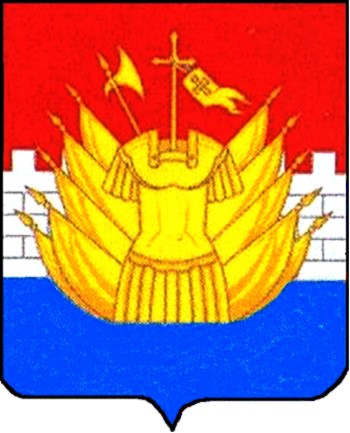 